Внеочередное заседание                                                                      27 созыва   КАРАР                                                                                                    РЕШЕНИЕО внесении изменений в Решение Совета сельского поселения Кушманаковский сельсовет муниципального района Бураевский район Республики Башкортостан от 17 мая 2012 года № 53 «Об утверждении Положения об обеспечении первичных мер пожарной безопасности в границах сельского поселения Кушманаковский сельсовет муниципального района Бураевский район Республики Башкортостан»В соответствии со статьей 19 и статьей 22 Федерального закона от 21.12.1994 г.  №69-ФЗ «О пожарной безопасности», статьей 2 Федерального закона от 06.05.2011г. №100-ФЗ «О добровольной пожарной охране», статьей 6 и 19 Федерального закона от 19.05.1995г № 82-ФЗ «Об общественных объединениях», Совет сельского поселения Кушманаковский сельсовет муниципального района Бураевский район Республики Башкортостан решил:Внести следующие изменения в Решение Совета сельского поселения Кушманаковский сельсовет муниципального района Бураевский район Республики Башкортостан от 17 мая 2012 года № 53 «Об утверждении Положения об обеспечении первичных мер пожарной безопасности в границах сельского поселения Кушманаковский сельсовет муниципального района Бураевский район Республики Башкортостан»: - пункт 3.1.3. исключить ;- абзац 5 пункта 4.1. исключить;- абзац 4 пункта 4.3. исключить;- пункт 3.1.4. исключить.Настоящее решение вступает в силу с момента подписания. Обнародовать данное решение с приложениями на информационном   стенде и на официальном сайте Администрации сельского поселения  Кушманаковский сельсовет муниципального района Бураевский район Республики Башкортостан.4. Контроль над исполнением настоящего Решения возложить на главу сельского поселения Кушманаковский сельсовет муниципального района Бураевский район.Председатель Совета сельского поселения Кушманаковский сельсоветмуниципального района Бураевский район Республики Башкортостан    		                                       А.Д.Каюмовд. Кушманаково20 августа 2018 года                                                                                                      Приложение №1                                                                                                   к   решению   Совета  сельского  поселения                                                                                                   Кушманаковский сельсовет муниципального                                                                                                   района   Бураевский   район  Республики                                                                                                    Башкортостан   от 20.08.2018 г. ПОЛОЖЕНИЕ 
ОБ ОБЕСПЕЧЕНИИ ПЕРВИЧНЫХ МЕР ПОЖАРНОЙ БЕЗОПАСНОСТИ В ГРАНИЦАХ СЕЛЬСКОГО ПОСЕЛЕНИЯ КУШМАНАКОВСКИЙ СЕЛЬСОВЕТ1.ОБЩИЕ ПОЛОЖЕНИЯ1.1. Настоящее положение разработано в соответствии с Федеральными законами от 6.10.2003 г. № 131 «Об общих  принципах организации местного самоуправления в Российской Федерации», от 21.12.1994 г._№69-ФЗ «О пожарной безопасности», от 18.10.2007 г. № 230-ФЗ О внесении изменении в отдельные законодательные акты Российской Федерации в связи с совершенствованием разграничения полномочий», Уставом сельского поселения  Кушманаковский и устанавливает организационно-правовое, финансовое, материально-техническое обеспечение первичных мер пожарной безопасности в границах сельского поселения Кушманаковский сельсовет муниципального района Бураевский район РБ.
1.2. Обеспечение первичных мер пожарной безопасности в границах сельского поселения Кушманаковский сельсовет относится к вопросам местного значения.
1.3. Основные понятия и термины, применяемые в настоящем положении:
первичные меры пожарной безопасности - реализация принятых в установленном порядке норм и правил по предотвращению пожаров, спасению людей и имущества от пожаров являющихся частью комплекса мероприятий по организации пожаротушения противопожарный режим - правила поведения людей, порядок - организации производства и (или) содержания помещений (территорий), обеспечивающие предупреждение нарушений требований безопасности и тушение пожаров;
профилактика пожаров - совокупность превентивных мер направленных на исключение возможности возникновения пожаров и ограничение их последствии;
противопожарная пропаганда - целенаправленное информирование населения о проблемах и путях обеспечения пожарной безопасности, осуществляемое через средства массовой информации, посредством издания и распространения специальных памяток, рекламной продукции, рекомендаций населению, организации тематических выставок, смотров, конкурсов, конференций и использования других, не запрещенных законодательством Российской Федерации форм информирования населения;
первичные средства пожаротушения - переносимые или перевозимые людьми средства пожаротушения, используемые для борьбы с пожаром в начальной стадии его развития;
добровольная пожарная охрана (ДПО) - одно или несколько подразделений добровольных пожарных дружин, не имеющих на вооружении пожарные машины, или добровольных пожарных команд, имеющих на вооружении пожарное оборудование, пожарные мотопомпы или пожарные машины,
добровольный пожарный - гражданин, непосредственно участвующий на добровольной основе (без заключения трудового договора) в деятельности подразделений добровольной пожарной охраны по предупреждению пожаров, спасению людей и имущества от пожаров. Участие в добровольной пожарной охране является формой социально значимых работ, устанавливаемых органами местного самоуправления поселения.2.ОСНОВНЫЕ НАПРАВЛЕНИЯ ДЕЯТЕЛЬНОСТИ ПО  ВОПРОСАМ
ОБЕСПЕЧЕНИЯ ПЕРВИЧНЫХ МЕР  ПОЖАРНОЙ БЕЗОПАСНОСТИ2.1. Основными направлениями деятельности по вопросам обеспечения первичными мерами пожарной безопасности являются:
-организационно-правовое, финансовое, материально-техническое обеспечение первичных мер пожарной безопасности, направленное на предотвращение пожаров, спасение людей и имущества от пожаров в границах сельского поселения;
-разработка мер пожарной безопасности, обязательных для исполнения в границах сельского поселения, разработку и принятие соответствующих муниципальных правовых актов;
-определение порядка ведения противопожарной пропаганды и обучения населения и должностных лиц органов местного самоуправления сельского поселения исполнению первичных мер пожарной безопасности;
-информирование жителей о принятых решениях по проведению первичных мер пожарной безопасности на территории сельского поселения и их обеспечении;
-создание условий для организации добровольной пожарной охраны, а также для участия граждан в обеспечении первичных мер пожарной безопасности в иных формах;
-организация и принятие мер по оповещению населения и подразделений Государственной противопожарной службы о пожаре;     
- принятие мер по локализации пожара и спасению людей и имущества до прибытия подразделений Государственной противопожарной службы;
-содействие Государственному пожарному надзору по учету пожаров и их последствий, возникших в границах сельского поселения;
-установление особого противопожарного режима в случае повышения пожарной опасности.3.ОБЕСПЕЧЕНИЕ ПЕРВИЧНЫХ МЕР  ПОЖАРНОЙ БЕЗОПАСНОСТИ В ГРАНИЦАХ СЕЛЬСКОГО ПОСЕЛЕНИЯ  КУШМАНАКОВСКИЙ СЕЛЬСОВЕТ3.1. Организационно-правовое обеспечение первичных мер пожарной безопасности
предусматривает:        
3.1.1.Муниципальное правовое регулирование вопросов организационно-правового, финансового, материально-технического обеспечения в области пожарной безопасности. 
3.1.2.Разработку и осуществление мероприятий по обеспечению пожарной безопасности сельского поселения и объектов муниципальной собственности, включение мероприятии пожарной безопасности в планы и программы развития территории сельского поселения.
3.1.3. Утратил силу.
3.1.4.Утратил силу.
3.1.5.Осуществление контроля за градостроительной деятельностью, соблюдению требований пожарной безопасности при планировке и застройке на территории сельского поселения.
3.1.6.Совместно с Государственной противопожарной службой оборудовать гидрантами населенные пункты, имеющие централизованное водоснабжение.
3.1.7.Организацию пропаганды в области пожарной безопасности, содействие распространению пожарно-технических знаний.
3.1.8.Организацию контроля соответствия жилых домов, находящихся в муниципальной собственности, требованиям пожарной безопасности.
3.1.9.Осуществление контроля за организацией и проведением мероприятий с массовым пребыванием людей.3.2.   Финансовое   обеспечение   первичных   мер   пожарной   безопасности   осуществляется   в пределах    средств,    предусмотренных    в    бюджете    сельского    поселения на эти  цели добровольных  пожертвований организаций и физических  лиц,  иных, не запрещённых законодательством Российской Федерации источников и предусматривает:
3.2.1.Разработку, утверждение и исполнение местного бюджета в части расходов на пожарную безопасность.
3.2.2.Осуществление социального и материального стимулирования обеспечения пожарной безопасности, в том числе участия населения в борьбе с пожарами
3.2.3.За счёт средств бюджета сельского поселения Кушманаковский сельсовет осуществляются расходы, связанные с:
а) реализацией вопросов местного значения и приведением к созданию и (или) увеличению муниципального имущества;
б) созданием, реорганизацией, ликвидацией и содержанием добровольной пожарной охраны;
в) проведением противопожарной пропаганды среди населения и первичных мер пожарной безопасности;
г) информированием населения о принятых администрацией сельского поселения решениях по обеспечению пожарной безопасности и содействием распространению пожарно-технических знаний; 
д) формированием и размещением муниципальных заказов.3.3.Материально-техническое     обеспечение     первичных     мер     пожарной  безопасности предусматривает:
3.3.1.Организацию работ по содержанию в исправном состоянии средств обеспечения пожарной безопасности жилых и общественных зданий, находящихся в муниципальной собственности.
3.3.2.Содержание автомобильных дорог общего пользования в границах поселения, проездов к зданиям, строениям и обеспечение беспрепятственного проезда пожарной техники к месту пожара.
3.3.3.Обеспечение надлежащего состояния источников противопожарного водоснабжения.
3.3.4.Осуществление первичных мер пожарной безопасности,
3.3.5.Формирование и размещение муниципальных заказов, связанных с реализацией вопросов местного значения по обеспечению первичных мер пожарной безопасности.4. ПОЛНОМОЧИЯ ОРГАНОВ МЕСТНОГО САМОУПРАВЛЕНИЯ В ОБЛАСТИ   ПЕРВИЧНЫХ  МЕР ПОЖАРНОЙ БЕЗОПАСНОСТИ4.1. К полномочиям  депутатов Совета сельского поселения Кушманаковский сельсовет в области обеспечения первичных мер пожарной безопасности относятся:
- утверждение положения об обеспечении первичных мер пожарной безопасности в сельском поселении и внесение дополнений и изменении в него;
- утверждение муниципальных целевых программ в области обеспечения первичных мер пожарной безопасности в сельском поселении;
- установление нормы бюджетного финансирования на обеспечение первичных мер пожарной безопасности на территории сельского поселения;
- утратил силу.4.2.   К  полномочиям   Главы    сельского   поселения  Кушманаковский сельсовет в  области  обеспечения первичных мер пожарной безопасности относятся:
- образование, реорганизации, упразднение комиссии по обеспечению первичных мер пожарной безопасности, определение ее компетенции;
- исполнение    функций    руководителя    комиссии    либо    назначение    ее    руководителя, утверждение персонального состава;
-   установление особого противопожарного режима на территории поселения;
- иные полномочия в соответствии с действующим законодательством Российской Федерации, Республики Башкортостан, Уставом сельского поселения Кушманаковский сельсовет, настоящим положением и иными нормативными правовыми актами.4.3. К полномочиям администрации сельского поселения Кушманаковский сельсовет в области обеспечения первичных мер пожарной безопасности относятся:
- информирование населения о принятых решениях по обеспечению первичных мер пожарной безопасности на территории сельского поселения;
- организация проведения противопожарной пропаганды и обучения населения, должностных лиц органов местного самоуправления первичным мерам пожарной безопасности самостоятельно либо путем привлечения на договорной основе организаций иных форм собственности;
-  утратил силу;
- разработка и осуществление мероприятий по обеспечению надлежащего состояния источников противопожарного водоснабжения, пожарной безопасности муниципального жилищного фонда и муниципальных нежилых помещений, созданию условий для обеспечения населенных пунктов сельского поселения телефонной связью;
- оснащение муниципальных предприятий и учреждений первичными средствами пожарной безопасности
- организация осуществления мероприятий, исключающих возможность переброски огня при лесных пожарах на здания, строения и сооружения сельского поселения;
- осуществление контроля за соблюдением требований пожарной безопасности при разработке градостроительной и проектно-сметной документации на строительство и планировке застройки территории сельского поселения;
- организация патрулирования территории сельского поселения в условиях устойчивой сухой, жаркой и ветреной погоды силами жителей и добровольных пожарных;
- очистка территории сельского поселения от горючих отходов, мусора, сухой растительности;
- содержание в исправном состоянии в любое время года дорог, за исключением автомобильных дорог общего пользования регионального и федерального значения, в границах поселения, проездов к зданиям, строениям и сооружениям,
-  содержание в исправном состоянии имущества и объектов, а также первичных средств пожаротушения на объектах муниципальной собственности;
- содействие деятельности добровольных пожарных, привлечение населения к обеспечению первичных мер пожарной безопасности;
-  регулирование взаимодействия и взаимоотношения между другими видами пожарной охраны (муниципальной, ведомственной, частной и добровольной пожарной охраны):
-  организация исполнения правил пожарной безопасности в Российской Федерации, в части компетенции органов местного самоуправления сельского поселения по обеспечению первичных мер пожарной безопасности.5. Финансовое обеспечение первичных мер пожарной безопасности
5.1. Финансовое обеспечение первичных мер пожарной безопасности в границах муниципального образования  является расходным обязательством  сельского поселения Кушманаковский сельсовет.
5.2. Расходы на обеспечение первичных мер пожарной безопасности осуществляются в пределах средств, предусмотренных в бюджете поселения на соответствующий финансовый год, добровольных пожертвований организаций  и физических лиц и иных источников, не запрещенных законодательством.                                                                                   Приложение №2                                                                                                    к   решению   Совета  сельского  поселения                                                                                                    Кушманаковский сельсовет муниципального                                                                                                    района   Бураевский   район  Республики                                                                                                     Башкортостан от 20.08.2018 г.  Перечень первичных средств пожаротушения и 
противопожарного инвентаря для оснащения помещений и строений, находящихся в собственности (пользовании)                                                                                                   Приложение №3                                                                                                   к   решению   Совета  сельского  поселении                                                                                                   Кушманаковский сельсовет муниципального                                                                                                   района   Бураевский   район  Республики                                                                                                    Башкортостан  от 20.08.2018 г.  Нормы оснащения помещений ручными огнетушителями Примечание: 
1. Огнетушители должны размещаться на видных, удобных для доступа местах на высоте не менее . 
2. Асбестовые покрывала хранятся в герметических тубах.
3. Выбор типа огнетушителей зависит от класса пожара и находящихся в помещении материалов. Определяется в соответствии с правилами пожарной безопасности (пункт 4 приложения №3 ППБ 01-03) 
класс А - пожары твердых веществ, в основном органического происхождения, горение которых сопровождается тлением (древесина, текстиль, бумага);
класс В - пожары горючих жидкостей или плавящихся твердых веществ;
класс С - пожары газов;
класс D - пожары металлов и их сплавов;
класс (Е) - пожары, связанные с горением электроустановок.
1) Знаком "++" обозначены рекомендуемые к оснащению объектов огнетушители, знаком "+" - огнетушители, применение которых допускается при отсутствии рекомендуемых и при соответствующем обосновании, знаком "-" - огнетушители, которые не допускаются для оснащения данных объектов.                                                                                                     Приложение №4                                                                                                     к  решению Совета  сельского  поселения                                                                                                     Кушманаковский сельсовет муниципального                                                                                                     района   Бураевский   район  Республики                                                                                                      Башкортостан   от 20.08.2018 г.  Перечень первичных средств пожаротушения для индивидуальных жилых домов 
1. У каждого жилого строения устанавливается емкость (бочка) с водой объемом не менее 0,2 куб.м и комплектуется двумя ведрами.
2. У каждого жилого строения устанавливается ящик для песка объемом 0,5; 1,0 и 3 куб.м (в зависимости от размера строения) и комплектуется совковой лопатой. 
3. В каждом жилом строении должен быть огнетушитель, который содержится согласно паспорту и своевременно перезаряжается. 
4. На электрооборудование устанавливаются защитные устройства.
5. Из расчета на каждые 10 домов необходимо иметь пожарный щит, на котором должно находиться: лом, багор, 2 ведра, 2 огнетушителя объемом не менее  каждый, 1 лопата штыковая, 1 лопата совковая, асбестовое полотно, грубошерстная ткань или войлок (кошма, покрывало из негорючего материала), емкость для хранения воды не менее 0,2 куб.м (местонахождение определяется на сходе). 
6. На стенах индивидуальных жилых домов (калитках или воротах домовладений) вывешиваются таблички с изображением инвентаря, с которым жильцы этих домов обязаны являться на тушение пожара.БАШКОРТОСТАН РЕСПУБЛИКАҺЫ               БОРАЙ РАЙОНЫ МУНИЦИПАЛЬ РАЙОНЫНЫҢ КУШМАНАК АУЫЛ СОВЕТЫ АУЫЛ БИЛӘМӘҺЕ СОВЕТЫ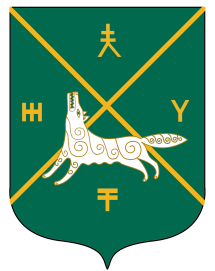 СОВЕТ СЕЛЬСКОГО  ПОСЕЛЕНИЯКУШМАНАКОВСКИЙ  СЕЛЬСОВЕТ   МУНИЦИПАЛЬНОГО РАЙОНА БУРАЕВСКИЙ  РАЙОН        РЕСПУБЛИКИ  БАШКОРТОСТАН
Наименование помещ., строений Наименование первичных средств пожаротушения, их количество Примечание Индивидуальные жилые Емкости с водой объемом не менее ., 2 ведра.
 Немеханизированный пожарный      инструмент (ломы, багры, крюки с деревянной рукояткой, ведра, комплекты для резки электропроводов, ножницы, диэлектрические боты и коврики, лопаты совковые и штыковые, вилы, тележки для перевозки оборудования, ручные насосы, пожарные рукава защитные экраны, ящики с песком)Приобретение за личный счетГаражиОгнетушители емкостью не менее  (пенные, водные, порошковые, углекислотные) - 1 ед. на 1 машина - место. Асбестовое покрывало размером не менее 1x1 м -1 ед. на 1 помещение.
Ящик с песком емкостью не менее 0,5 куб.м с совковой лопатой -1 ед. на 1 помещение. Трос, буксирная тяга - 1 ед. на 1 автомобиль.Приобретается за счет владельцев.Вспомогательные, подсобные, хозяйственные постройки (бани, сараи, помещения для скота, птицы)Огнетушители емкостью не менее  (пенные, водные, порошковые, углекислотные) - 1 ед. на 50 кв.м защищаемой площадиПриобретается за счет владельцев.Помещения общественного или иного назначения, связанные с индивидуальной трудовой деятельностью, размещаемые на территории частных землевладенийПо нормам «Правил пожарной безопасности в Российской Федерации»  (далее ППБ 01-03) Приобретается за счет владельцев
Категория
помещения Предельная
защищаемая
площадь,
м2 Класс
пожа-
ра Пенные
и
водные
огнетушители
вместимостью Порошковые
огнетушители
вместимостью,
л/массой
огнетушащего
вещества, кг Порошковые
огнетушители
вместимостью,
л/массой
огнетушащего
вещества, кг Порошковые
огнетушители
вместимостью,
л/массой
огнетушащего
вещества, кг Углекислотные
огнетушители
вместимостью,
л/массой
огнетушащего
вещества,
кг Углекислотные
огнетушители
вместимостью,
л/массой
огнетушащего
вещества,
кг 2/2 5/4 10/9 2/2 5(8)/ 3(5)А, Б, В200А 2++-2+1++--(горючие
газы В 4+-2+1++--и
жидкости)С --2+1++--D --2+1++--В400 А 2++4+2++1+-2+Г 800 В 2+-2++1+--С -4+2++1+--(Е)-2+2++1+4+2++